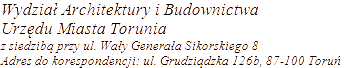 SPIS SPRAW 2024HASŁO KLASYFIKACYJNE Z RZECZOWEGO WYKAZU AKT:USTALANIE WPŁYWU REALIZACJI INWESTYCJI NA ŚRODOWISKOSYMBOL KLASYFIKACYJNY Z RZECZOWEGO WYKAZU AKT: 6220* Wyłączenie jawności danych – art. 5, ust. 2 ustawy z dnia 06.09.2001 r. o dostępie do informacji publicznej (tekst jednolity: Dz.U. z 2020 r., poz. 2176 ze zm.) wyłączenia dokonał: Prezydent Miasta Torunia1Budowa trzech hal o funkcji 
magazynowo  -usługowej wraz z niezbędną infrastrukturą technicznąul. Równinnaob. 40, dz. nr 117/1, 117/2, 120/5, 120/6, 120/11, 120/12, 122/1, 122/2, ob. 41, (dz. nr 61/4, 61/5, 67/3, 67/4, 70/2, 79/3, 81/3Adam Plewa*2352/202409.01.2024